Занятие 10.Вавилонская башня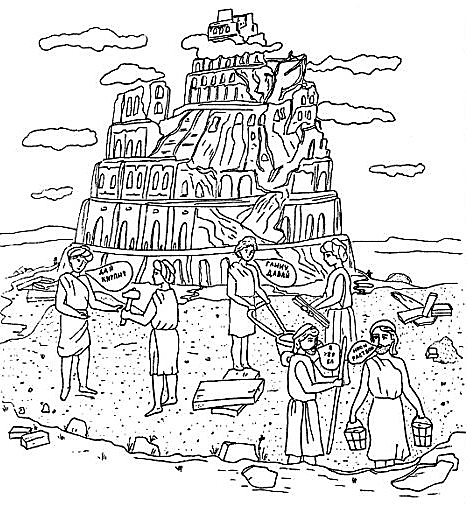 Сыновья Ноя: Сим, Иафет, Хам.Хам – грубый, невоспитанный человек.Хамство – грубость, наглость.На всей земле был один язык, поэтому люди легко понимали друг друга. Но они возгордились и захотели быть выше Бога. Эта гордая затея была неугодна Богу. Чтобы зло окончательно не погубило их, Господь смешал язык строителей. Они начали говорить на разных языках, перестали понимать друг друга и не смогли достроить башню. Недостроенный город был прозван ____________________________, что значит ___________________________________.Люди расселились по всей земле и постепенно забыли свое родство. Образовались отдельные народы, или нации, со своими обычаями и языком.Слава Божия и слава человеческая. Закончи ситуации:Сережа упорно и настойчиво занимается спортом, чтобы____________________________.Света посещает музыкальную и художественные школы, чтобы____________________.Занятие 10.Вавилонская башняСыновья Ноя: ______________________________________Хам – грубый, невоспитанный человек.Хамство – грубость, наглость.На всей земле был один язык, поэтому люди легко понимали друг друга. Но они возгордились и захотели быть выше Бога. Эта гордая затея была неугодна Богу. Чтобы зло окончательно не погубило их, Господь смешал язык строителей. Они начали говорить на разных языках, перестали понимать друг друга и не смогли достроить башню. Недостроенный город был прозван ____________________________, что значит ___________________________________.Люди расселились по всей земле и постепенно забыли свое родство. Образовались отдельные народы, или нации, со своими обычаями и языком.Слава Божия и слава человеческая. Закончи ситуации:Сережа упорно и настойчиво занимается спортом, чтобы____________________________.Света посещает музыкальную и художественные школы, чтобы____________________.                               2                               2                               2                               21ковчег                               2                               2                               2                               2ной                     3                     3                     3ворон                              4                              4                              4                              4радуга5       7голубь5       7                     6                     6                     6олива5       7дождь             3             31небо             3             312вавилон             3             3смешение4язычники                     5                     5                     5имя1 Корабль спасения от вод потопа.2 Имя спасшегося праведника.3 Какая птица не принесла вести о жизни на земле?4 Завет Бога с человеком.5 Какая птица принесла весть о жизни на земле?6 Ветка какого дерева свидетельствовала о жизни?7 Природное явление, не прекращавшееся 40 дней.На что похож храм Божий?1 Люди затеяли постройку высотой до …2 Город, где возводилась постройка.3 Что означает название этого города?4 Люди, поклоняющиеся ложным богам.5 Люди сказали: «Сделаем себе …».Что пытались построить потомки Хама?                               2                               2                               2                               21                               2                               2                               2                               2                     3                     3                     3                              4                              4                              4                              45    75    7                     6                     6                     65    7	3          	3          1	3          	3          12	3          	3          4                     5                     5                     51 Корабль спасения от вод потопа.2 Имя спасшегося праведника.3 Какая птица не принесла вести о жизни на земле?4 Завет Бога с человеком.5 Какая птица принесла весть о жизни на земле?6 Ветка какого дерева свидетельствовала о жизни?7 Природное явление, не прекращавшееся 40 дней.На что похож храм Божий?1 Люди затеяли постройку высотой до …2 Город, где возводилась постройка.3 Что означает название этого города?4 Люди, поклоняющиеся ложным богам.5 Люди сказали: «Сделаем себе …».Что пытались построить потомки Хама?